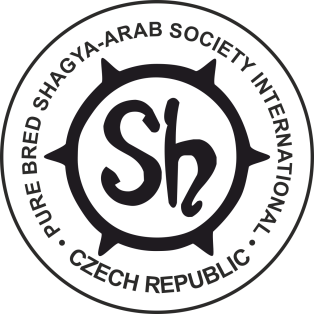 Svaz chovatelů Shagya Araba v České republice, z.s.538 21 Slatiňany.PřihláškaPřihlašuji se za  řádného  člena Svazu chovatelů Shagya Araba v České republice, z.s.Příjmení:…………………………………..  	        Titul:………………………………..Jméno:……………………………………..	    	        Datum narození:…………………...Adresa bydliště :………………………………………………………………………………Místo ustájení koně/koní: ……………………………………………………………………..Telefon…………………………………….           e-mail…………………………………….Souhlasím, aby Svaz chovatelů Shagya Araba v České republice,z.s. zpracovával, shromažďoval a uchovával v souladu se zákonem č. 101/2000 Sb., o ochraně osobních údajů a o změně některých zákonů, v platném znění, mé osobní údaje obsažené v této přihlášce, za účelem evidence členů, jejich kontaktování a informování o aktivitách Svazu a ke zveřejnění na webových stránkách Svazu. Osobní údaje je Svaz oprávněn zveřejňovat, zpracovávat a evidovat i po skončení mého členství.V ……………….dne……………                            Podpis:…………………………………...Poplatek za řádné členství ve spolku je stanoven na 1.000,-, splatný je vždy do 28.2.daného roku.Všechny platby svazu je nutné hradit na účet svazu:   130 134 6309 / 0800. Váš individuální variabilní symbol platby = uvedené telefonní číslo na přihlášce – uvádějte vždy při platbě na bankovní účet spolu se slovní identifikací platby.Přihlášku zašlete na e-mail shagyaarab.org@seznam.cz.Všechny Vámi uvedené údaje je nutné při jejich změně svazu nahlásit !!!!! Děkujeme.